025:250 COMPOSITION: ELECTRONIC MEDIA IFall 2013Grouping Shortcuts1.	Arrange the regions in a manner similar to the example below: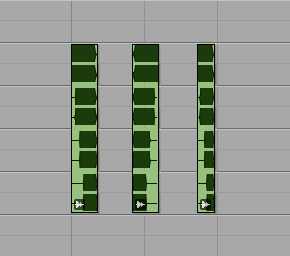 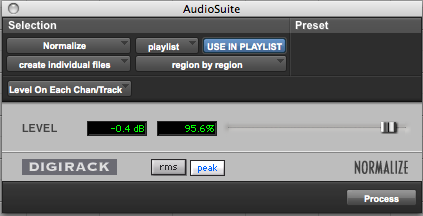 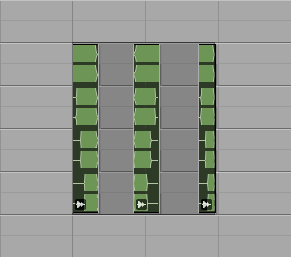 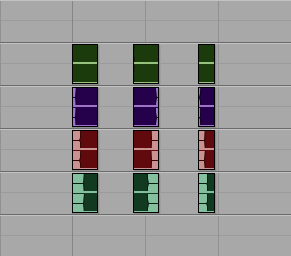 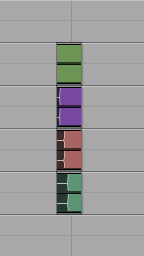 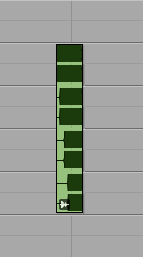 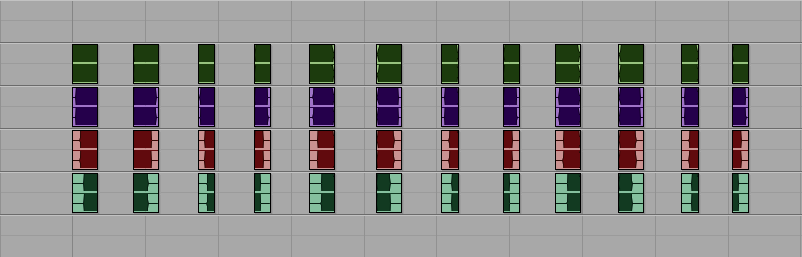 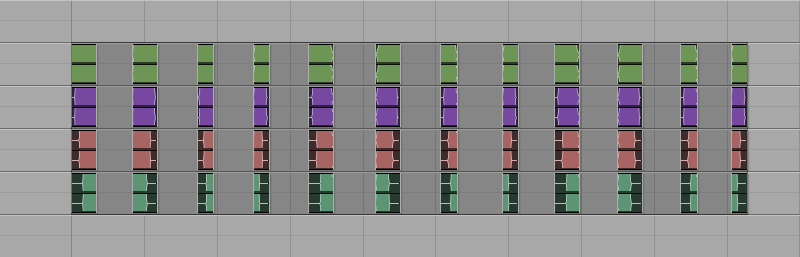 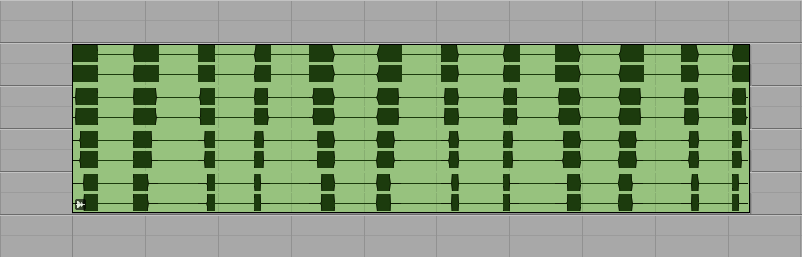 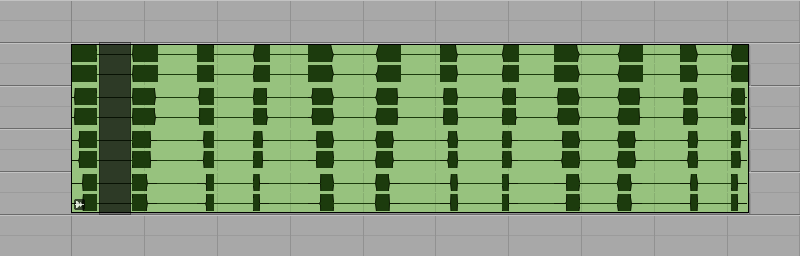 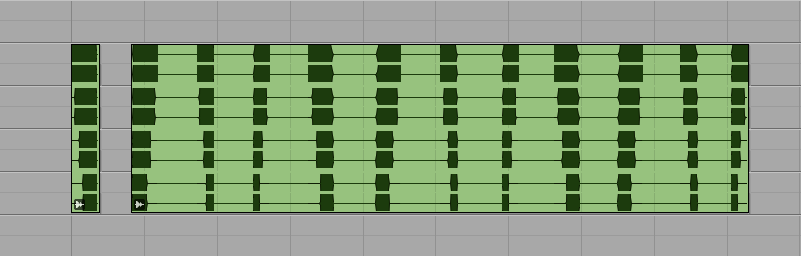 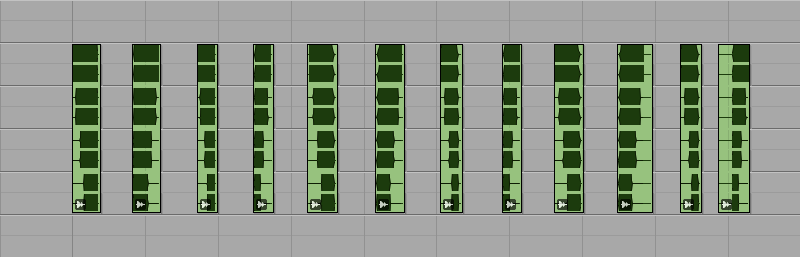 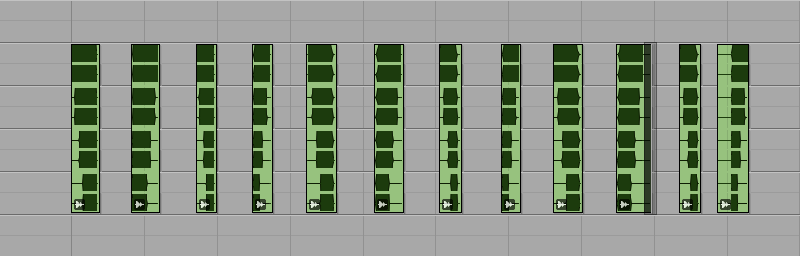 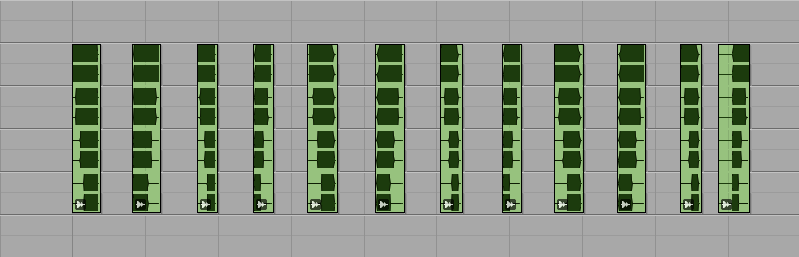 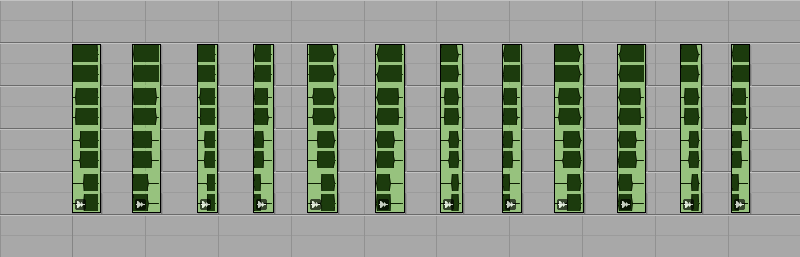 